Виза для собственников, их жен/мужей, детей и близких родственников.Для близких родственников собственников помимо основного пакета:Для несовершеннолетних помимо основного пакета:
«Балкан Экспресс»Метро Парк Культуры, Кропоткинский пер., дом 4., офис 406, 4-ый этажТел.: +7 (495) 628-04-04E-mail: booking@balkan.ruГрафик работы: понедельник - пятница 10:00 - 19:00, суббота, воскресенье – выходныеАнкета в печатном виде2 листа1, 2 стр анкеты печатаются на одном листе с оборотом, 3 стр анкеты - на втором листе Скачать Анкету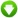  Образцы заполнения анкетЗаграничный паспорт1 штКопия первой страницы загранпаспорта1 листв нижней части листа А4ПримерФотография 1 шт3,5 х 4,5 см цветная матовая, белый фон, без овалов/без углов, 70-80% лица Требования к фотографииМедицинская страховка покрытие 40 000 евро. Зона покрытия полиса — вся территория стран шенгенского соглашения1 листпредоставляется копия имеющегося полиса или оформляется у туроператора за доплатуАвиабилеты / Бронь авиабилетов до Болгарии	1 листпредоставляется копия имеющейся брони или оформляется у туроператора за доплатуНотариальный акт - договор купли-продажи3-4 листакопияДокументы об оплате налогов и сборов за 2023 1 листкопияКопия российского паспорта3 листаразворот 2-3 стр, прописка, 18-19 стр со сведениями о ранее выданных паспортахКопии предыдущих болгарских и шенгенских виз за последние 3 годаот 1 листаСправка с места работы на бланке организации с указанием должности и оклада - оригинал1 листдля работающих заявителейВыписка с банковского счёта или спонсорское письмо + выписка с банковского счёта спонсора из расчета не менее 50 евро в день на человека - оригиналот 1 листапредоставляет каждый заявительСправка с места работы СПОНСОРА на бланке организации с указанием должности и оклада - оригинал1 листесли заявитель предоставляет спонсорское письмо, оригиналКопия пенсионного удостоверения1 листдля пенсионеровАннуляция действующей визы1 листДаже если она в аннулированном паспорте (предоставить паспорт)Нотариально заверенное разрешение на проживание1 листдля детей старше 18 лет и их супругов, бабушек, дедушек, внуков, родителейДокументы, подтверждающие родство1 листкопии свидетельств о браке и рожденииКопия свидетельства о рождении1 листКопия нотариально заверенного перекрестного согласия на выезд ребенка1 листот мамы к папе, от папы к мамеВыписка с банковского счёта родителя из расчета не менее 50 евро в день на человека1 листоригиналСпонсорское письмо от родителя	1 листоригиналСправка с места работы СПОНСОРА на бланке организации с указанием должности и оклада1 листоригиналЕсли документы на ребенка подаются отдельно:Если документы на ребенка подаются отдельно:Если документы на ребенка подаются отдельно:Копия действующей визы родителя1 листКопия разворота загранпаспорта родителя1 листКопии авиабилетов / брони авиабилетов родителейпредоставляется копия имеющейся брони или оформляется у туроператора за доплатуЕсли у ребенка другая фамилия:Если у ребенка другая фамилия:Если у ребенка другая фамилия:Копия свидетельства о браке/разводе1 листЕсли у ребенка отсутствует разрешение от одного из родителей на выезд:Если у ребенка отсутствует разрешение от одного из родителей на выезд:Если у ребенка отсутствует разрешение от одного из родителей на выезд:Справка о рождении формы №251 листСправка из полиции об отсутствии местонахождения родителя1 листСудебное решение о лишении родительских прав или признании родителя без вести отсутствующим1 листСвидетельство о смерти отца/матери1 лист